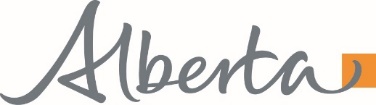 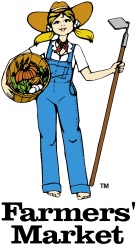 Alberta Approved Farmers' Market Program - Annual Paperwork PackageWelcome to the paperwork package for the Alberta Approved Farmers' Market Program. This package includes:Website/Mobile App formMarket Information formVendor List (separate document sent at same time)Submission of these forms is required by no later than January 15, 2023 in order for your market to retain approval status for the upcoming market year.Once you have completed all the forms, please save them and email the documents to ab.approvedfarmersmarket@gov.ab.ca.Please Fill Out All Forms CompletelyInstructions for CompletionComplete the forms in full. Incomplete forms will be returned to the market.Click on grey rectangle       to add text.Single click on  to add check mark.The personal information on this form is collected under the authority of Section 33(c) of the Freedom of Information and Protection of Privacy (FOIP) Act and will be used for the purpose of administering the Alberta Approved Farmers' Market Program. If you have any questions about the collection, use or disclosure of your personal information, please contact the Farmers' Market Specialist, Alberta Agriculture, Forestry and Rural Economic Development at 4701 - 52 St., Box 24, Vermilion AB T9X 1J9 or telephone: 780-853-8223.
						Website/Mobile App Information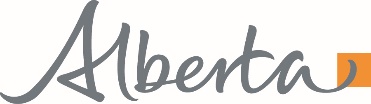 For the upcoming year of 2023As a service to all Alberta approved farmers’ markets, Alberta Agriculture, Forestry and Rural Economic Development (AFRED) offers a website and mobile app to assist you in advertising your market. By completing this form you give permission to AFRED to post on the https://www.alberta.ca/find-an-approved-farmers-market.aspx website and the farmers' market mobile app.						    Alberta Approved Farmers' MarketMarket InformationFor the upcoming year of 2023PurposeThe information you provide regarding your farmers’ market is used to verify that your market is operating within the Guidelines as an Alberta approved farmers’ market. Except where noted, information collected on this form is for internal use only and will not be shared outside Approved Farmers’ Market Program staff.Market InformationMarket InformationMarket Name (as will appear on the website/mobile app)Market Location (Building Name AND Town or City )Street Address of Market (used for the correct placement of your market on our website and mobile app)Street Address of Market (used for the correct placement of your market on our website and mobile app)Contact InformationContact InformationPhone Number for Market (for public distribution)      Email Address (for public distribution)      Market Website Address:      Market Website Address:      Market Facebook Address:      Market Facebook Address:      Other Market Social Media Address:      Other Market Social Media Address:      Market Operation InformationMarket Operation InformationMarket Operation InformationMarket Operation InformationMarket Operation InformationMarket Operation InformationMarket Operation InformationMarket Operation InformationMarket Operation InformationOperates: (please select and specify hours of operation)Operates: (please select and specify hours of operation)Operates: (please select and specify hours of operation)Operates: (please select and specify hours of operation)Operates: (please select and specify hours of operation)Operates: (please select and specify hours of operation)Operates: (please select and specify hours of operation)Operates: (please select and specify hours of operation)Operates: (please select and specify hours of operation) Sunday Monday TuesdayWednesdayWednesday Thursday Friday Friday SaturdayStart Time:Start Time:Start Time:Start Time:Start Time:Start Time:Start Time:Start Time:Start Time:End Time:End Time:End Time:End Time:End Time:End Time:End Time:End Time:End Time:Enter the frequency your market runs (e.g. weekly, bi-weekly, or  monthly):  Enter the frequency your market runs (e.g. weekly, bi-weekly, or  monthly):  Enter the frequency your market runs (e.g. weekly, bi-weekly, or  monthly):  Enter the frequency your market runs (e.g. weekly, bi-weekly, or  monthly):  Market Opening Date Market Opening Date Market Opening Date Market Closing Date Market Closing Date Special Markets (including type of special market, date, time, and location) Please note special markets will only be shown as a special market if dates/times and/or location are different than regular markets: Special Markets (including type of special market, date, time, and location) Please note special markets will only be shown as a special market if dates/times and/or location are different than regular markets: Special Markets (including type of special market, date, time, and location) Please note special markets will only be shown as a special market if dates/times and/or location are different than regular markets: Special Markets (including type of special market, date, time, and location) Please note special markets will only be shown as a special market if dates/times and/or location are different than regular markets: Special Markets (including type of special market, date, time, and location) Please note special markets will only be shown as a special market if dates/times and/or location are different than regular markets: Special Markets (including type of special market, date, time, and location) Please note special markets will only be shown as a special market if dates/times and/or location are different than regular markets: Special Markets (including type of special market, date, time, and location) Please note special markets will only be shown as a special market if dates/times and/or location are different than regular markets: Special Markets (including type of special market, date, time, and location) Please note special markets will only be shown as a special market if dates/times and/or location are different than regular markets: Special Markets (including type of special market, date, time, and location) Please note special markets will only be shown as a special market if dates/times and/or location are different than regular markets: Is your market an:  Indoor market        Outdoor market        BothIs your market an:  Indoor market        Outdoor market        BothIs your market an:  Indoor market        Outdoor market        BothIs your market an:  Indoor market        Outdoor market        BothIs your market an:  Indoor market        Outdoor market        BothIs your market an:  Indoor market        Outdoor market        BothIs your market an:  Indoor market        Outdoor market        BothIs your market an:  Indoor market        Outdoor market        BothIs your market an:  Indoor market        Outdoor market        BothManager InformationManager InformationManager InformationManager InformationManager InformationManager Name      Manager Name      Manager Name      Manager Name      Manager Name      Market Mailing Address      Market Mailing Address      Market Mailing Address      Market Mailing Address      Market Mailing Address      Phone Number      Cell Number      Cell Number      Cell Number      Email Address      Sponsor Information (if applicable) – Please go to the next section if your market is a non-profit societySponsor Information (if applicable) – Please go to the next section if your market is a non-profit societySponsor Information (if applicable) – Please go to the next section if your market is a non-profit societySponsor Information (if applicable) – Please go to the next section if your market is a non-profit societySponsor Information (if applicable) – Please go to the next section if your market is a non-profit societySponsoring Organization Name      Sponsoring Organization Name      Sponsoring Organization Name      President Name      President Name      Mailing Address      Mailing Address      Mailing Address      Mailing Address      Mailing Address      Phone Number      Phone Number      Email Address      Email Address      Email Address      Board of Directors for Non-Profit Society Board of Directors for Non-Profit Society Board of Directors for Non-Profit Society Board of Directors for Non-Profit Society Board of Directors for Non-Profit Society President Name      President Name      President Name      President Name      President Name      Mailing Address      Mailing Address      Mailing Address      Mailing Address      Mailing Address      Phone Number      Email Address      Email Address      Email Address      Society Corporate Number      Market Statistics from PREVIOUS Market YearThe following information will be compiled and published on Sunnygirl.ca in aggregate formMarket Statistics from PREVIOUS Market YearThe following information will be compiled and published on Sunnygirl.ca in aggregate formMarket Statistics from PREVIOUS Market YearThe following information will be compiled and published on Sunnygirl.ca in aggregate formMarket Statistics from PREVIOUS Market YearThe following information will be compiled and published on Sunnygirl.ca in aggregate formMarket Statistics from PREVIOUS Market YearThe following information will be compiled and published on Sunnygirl.ca in aggregate forma) Do you pay your market manager?   Yes      Noa) Do you pay your market manager?   Yes      Noa) Do you pay your market manager?   Yes      Noa) Do you pay your market manager?   Yes      Noa) Do you pay your market manager?   Yes      NoIf yes, please check how your manager is compensated: (multiple selections allowed)If yes, please check how your manager is compensated: (multiple selections allowed)If yes, please check how your manager is compensated: (multiple selections allowed)If yes, please check how your manager is compensated: (multiple selections allowed)If yes, please check how your manager is compensated: (multiple selections allowed) Free table rental Honorarium Per Market Hourly Rate Monthly Salaryb) What is the table rent per week at your market?      b) What is the table rent per week at your market?      b) What is the table rent per week at your market?      b) What is the table rent per week at your market?      b) What is the table rent per week at your market?      c) Do you have a yearly or seasonal rate?   Yes    No  If yes, what is it?      c) Do you have a yearly or seasonal rate?   Yes    No  If yes, what is it?      c) Do you have a yearly or seasonal rate?   Yes    No  If yes, what is it?      c) Do you have a yearly or seasonal rate?   Yes    No  If yes, what is it?      c) Do you have a yearly or seasonal rate?   Yes    No  If yes, what is it?      d) If you do not charge by table, please explain how vendors are charged rent?      d) If you do not charge by table, please explain how vendors are charged rent?      d) If you do not charge by table, please explain how vendors are charged rent?      d) If you do not charge by table, please explain how vendors are charged rent?      d) If you do not charge by table, please explain how vendors are charged rent?      e) On average, how many customers come to your market each market day?      e) On average, how many customers come to your market each market day?      e) On average, how many customers come to your market each market day?      e) On average, how many customers come to your market each market day?      e) On average, how many customers come to your market each market day?      Do you require proof of insurance for vendors?   Yes    NoDo you require proof of insurance for vendors?   Yes    NoDo you require proof of insurance for vendors?   Yes    NoDo you require proof of insurance for vendors?   Yes    NoDo you require proof of insurance for vendors?   Yes    No